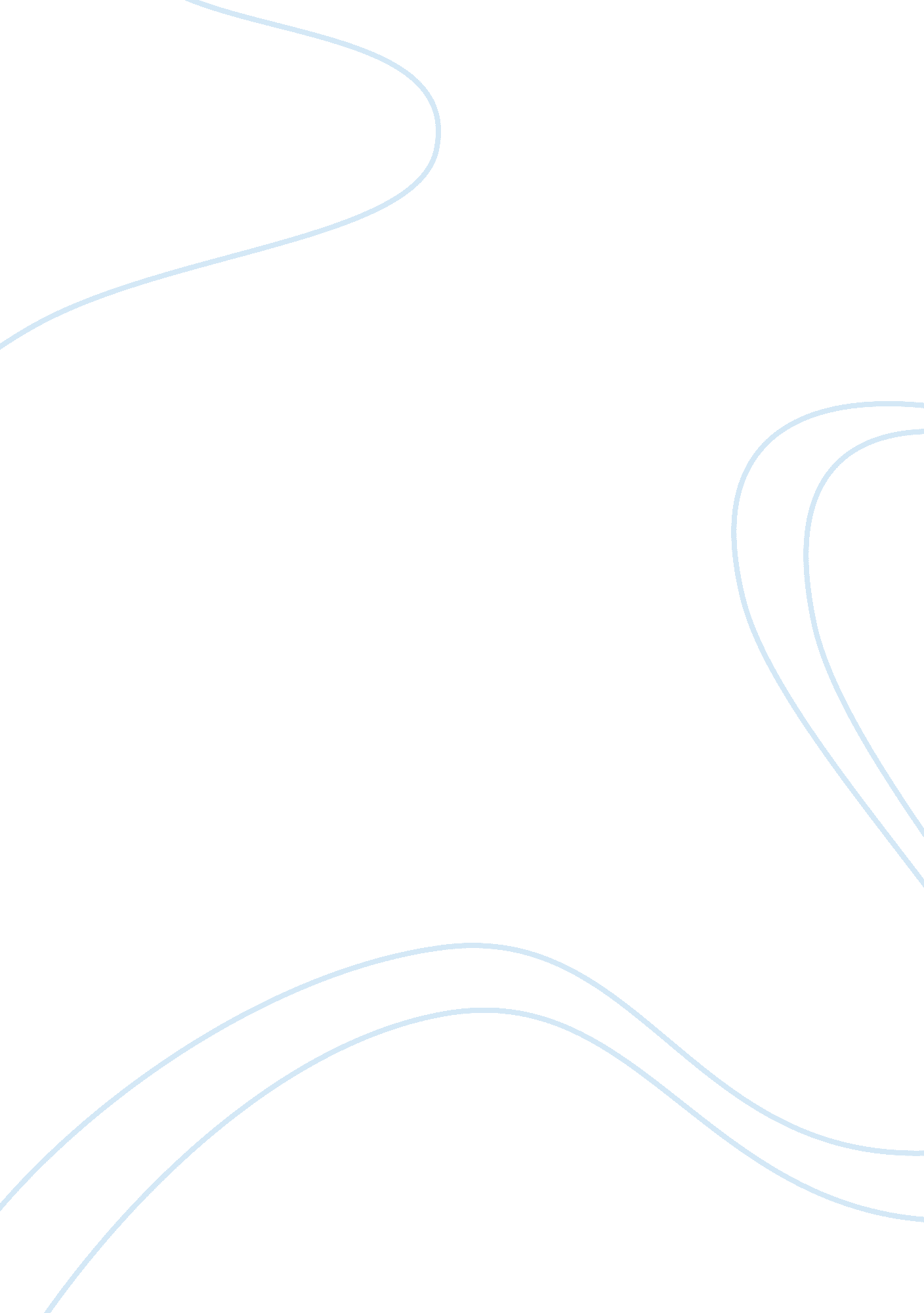 What companies or organization have shown strong commitment to making the world a...Business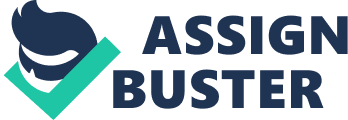 What companies or organization have shown strong commitment to making the world a better place? One of the companies that I admire for making the world a better place is Apple. I know that Apple has a bad reputation for some of its practices, but I believe that the world is a better place for what Apple has contributed. Apple has held a monopoly over the smart phone market for many years now, although this is decreasing as more competitors enter the market. Because of this, Apple has had the luxury of being able to do what it wants and no one would particularly care. I mean, everyone would not all of a sudden give up their Apple products in protest just because of alleged unethical behavior. Apple products have become such a huge part of our daily lives now, so much so that it would be tough to imagine a world without them. Inventions such as the iPhone and iPad make our lives so much easier because it is now possible to be connected to anyone in the world on the go. As I have worked in a customer services department, I know just how important it is to reach someone at a moment’s notice. Apple was not the first company to make a cell phone; it just took the idea and expanded the features available. Apple is going to be around for quite some time yet because its customers are satisfied with the products that it has to offer. I will not be abandoning Apple any time soon because products such as the iPhone and iPad help me to perform simple daily tasks in a much faster way. 
How do their practices align with your personal views of ethical behavior? 
Apple chooses to manufacture its products in China because of the low labor costs there. While I may not agree with this decision completely, I understand the need to make a profit. Also, people like me are able to get a high quality product for a very low cost. There are sometimes complaints about the treatment of workers in Chinese factories that make Apple products, but I think that Apple does its best to look after any employee that contributes towards the company’s success. My personal views of ethical behavior are that a company should put the views of its customers first. Apple does this by making products in an ethical way and doing so cheaply. Whenever there is a complaint over working conditions in Apple factories, the company is always quick to launch an investigation and try to find out the truth in the matter. Being open and transparent are values that I believe in, so I appreciate that Apple follows this with its customers. If Apple were to be involved in unethical practices, then it would affect the image of the brand negatively. Apple does not want this, and neither do the customers, so I’m sure that the company will strive hard to maintain its high ethical standards. 